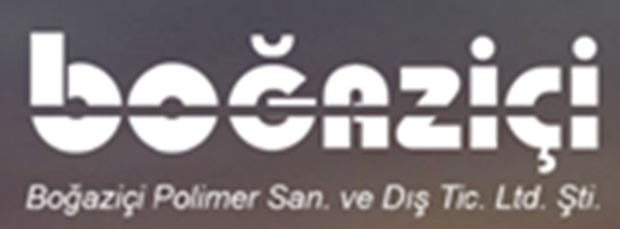 Boğaziçi Polimer San. ve Dış. Tic. Ltd. Şti.Özel Nitelikli Verilerin İşlenmesi Politikası1.	AMAÇBu Politika, 6698 Sayılı Kişisel Verilerin Korunması Kanunu’nda(Kanun)  belirtilen Özel Nitelikli Kişisel verilerin işlenmesine ve güvenliğine ilişkin süreçleri belirlemek üzere oluşturulmuştur.2.	KAPSAMKanunun 6 ncı maddesinin 4 üncü fıkrası ile veri sorumlularına   “Özel nitelikli kişisel verilerin işlenmesinde, ayrıca Kurul tarafından belirlenen yeterli önlemlerin alınması yükümlülüğü getirilmiştir.Bu Politika,  07.03.2018 tarihli ve 30353 sayılı Resmi Gazete’de yayınlanan “Özel Nitelikli Kişisel Verilerin İşlenmesinde Veri Sorumlularınca Alınması Gereken Yeterli Önlemler”e ilişkin Kişisel Verileri Koruma Kurulu kararı gereği özel nitelikli kişisel verilerin işlenmesi ve güvenliğine yönelik süreçleri kapsamaktadır.3.	ÖZEL NİTELİKLİ VERİLERİN İŞLENMESİ UYGULAMA ESASLARIKanun’un 6. maddesinde, hukuka aykırı olarak işlendiğinde kişilerin mağduriyetine veya ayrımcılığa sebep olma riski taşıyan bir takım kişisel veriler “özel nitelikli kişisel veri” olarak belirlenmiştir.Kanun’da  “özel nitelikli kişisel veriler” kişilerin ırkı, etnik kökeni, siyasi düşüncesi, felsefi inancı, dini, mezhebi veya diğer inançları, kılık ve kıyafeti, dernek, vakıf ya da sendika üyeliği, sağlığı, cinsel hayatı, ceza mahkûmiyeti ve güvenlik tedbirleriyle ilgili verileri ile biyometrik ve genetik verileri olarak belirlenmiştir.3.1.	ÖZEL NITELIKLI KIŞISEL VERILERIN IŞLENMESIKanun  ile “özel nitelikli” olarak belirlenen kişisel verilerin işlenmesinde, Şirketimiz tarafından,  Kanunda öngörülen düzenlemelere hassasiyetle uygun davranılmaktadır. Özel nitelikli kişisel veriler, KVK Kurulu tarafından belirlenen yeterli önlemlerin alınması kaydıyla aşağıdaki durumlarda işlenmektedir: •	Sağlık ve cinsel hayata ilişkin özel nitelikli kişisel veriler ancak veri sahibinin açık rızası var ise •	Sağlık ve cinsel hayat dışındaki özel nitelikli kişisel veriler, kanunlarda öngörülen hallerde veya Kişisel veri sahibinin açık rızası var  ise; Özel Nitelikli Kişisel Verilere ilişkin İşlenme Şartları Aşağıda yeralmakadır:Şirketimizde, çalışanlarımızın Özel Nitelikli Kişisel verileri İnsan Kaynakları hizmetini yürüten  birim tarafından ;Şirketimizin sözleşmesel veya ticari ilişki kurduğu kişilere veya bunların çalışanlarına/temsilcilerine  ait kimlik belgelerinde yer alan özel nitelikli kişisel veriler, işlenmektedir. Bu veriler ;•	Sağlık raporunun elde edilmesine bağlı süreçlerin yürütülmesi,•	Tespit edilen sağlık durumuna göre pozisyon değişikliklerinin yapılması ve bu yolla çalışanların sağlığına uygun olan iş pozisyonlarının sağlanması, •	Diğer çalışanların sağlığını etkileyebilecek durumların varlığı halinde gecikmeksizin müdahale edilebilmesi.•	Mevzuat, ilgili düzenleyici kurumlar ve diğer otoritelerce öngörülen diğer bilgi saklama, raporlama, bilgilendirme yükümlülüklerine uymak,•	Personel özlük dosyasının oluşturulması,Amaçlarına uygun olarak işlenmekte ve saklanmaktadır.Bu veriler:•	Kimlik belgelerinde yer alan özel nitelikli kişisel veriler,•	Laboratuar Tahlil Raporları,•	Doğum raporu,•	İstirahat ve iş göremezlik raporları,•	Özürlülük raporu•	SGK Raporu•	SGK İzin Belgeleri•	Kan Grubu Belgesi•	İşe Giriş için Sağlık Raporu•         Ek Sağlık Tarama Test Raporları (Laboratuvar Bulguları, Fiziki Muayene Sonuçları, Tıbbi Anamnez vs.) •	Kişisel Sağlık Bilgisi •	Din Bilgisi (Eski Kimlik)•	Ceza Mahkumiyeti Verisi (Sabıka Kaydı)Olarak kaydedilmekte İnsan Kaynakları faaliyetini yürüten tarafından saklanmaktadır.3.2.     ÖZEL NITELIKLI KIŞISEL VERILERIN GÜVENLIĞININ SAĞLANMASIŞirketimizin özel nitelikli kişisel verilere ilişkin olarak veri sorumlusu sıfatıyla aşağıda belirtilen önlemleri alması esastır ;  A.	Özel nitelikli kişisel verilerin güvenliğine işbu Politika belirlenmiştir.B.	Özel nitelikli kişisel verilerin işlenmesi süreçlerinde yer alan Çalışan’lara yönelik, Kanun ve buna bağlı yönetmelikler ile Özel Nitelikli Kişisel Veri güvenliği konularında düzenli olarak eğitimler verilmektedir,Gizlilik sözleşmeleri yapılmaktadır,Verilere erişim yetkisine sahip kullanıcıların, yetki kapsamları ve süreleri tanımlanmaktadır,Periyodik olarak yetki kontrolleri gerçekleştirilmektedir,Görev değişikliği olan ya da işten ayrılan Çalışanlar’ın bu alandaki yetkileri derhal kaldırılmaktadır. Bu kapsamda, şirketimiz tarafından kendisine tahsis edilen envanteri iade alınmaktadır.C.	Özel Nitelikli Kişisel Verilerin işlendiği, muhafaza edildiği ve/veya erişildiği ortamlar, elektronik ortam ise, Kişisel Veriler, kriptografik yöntemler kullanılarak muhafaza edilmelidir,Kriptografik anahtarlar güvenli ve farklı ortamlarda tutulmalıdır,Kişisel Veriler üzerinde gerçekleştirilen tüm hareketlerin işlem kayıtları güvenli olarak loglanmalıdır,Kişisel Veriler’in bulunduğu ortamlara ait güvenlik güncellemeleri sürekli takip edilmeli, gerekli güvenlik testleri düzenli olarak yapılmalı, test sonuçları kayıt altına alınmalıdır,Kişisel Veriler’e bir yazılım aracılığı ile erişiliyorsa bu yazılıma ait kullanıcı yetkilendirmeleri yapılmalı, bu yazılımların güvenlik testleri düzenli olarak yapılmalı, test sonuçları kayıt altına alınmalıdır,Kişisel Veriler’e uzaktan erişim gerekiyorsa en az iki kademeli kimlik doğrulama sistemi sağlanmalıdır.D.	Özel Nitelikli Kişisel Verilerin işlendiği, muhafaza edildiği ve/veya erişildiği ortamlar, fiziksel ortam ise; Özel Nitelikli Kişisel Veriler’in bulunduğu ortamın niteliğine göre yeterli güvenlik önlemleri (Elektrik kaçağı, yangın, su baskını, hırsızlık vb. durumlara karşı) alınmalıdır,Bu ortamların fiziksel güvenliğinin sağlanarak yetkisiz giriş çıkışlar engellenmelidir.E.	Özel Nitelikli Kişisel Veriler aktarılacaksa Kişisel Verilerin e-posta yoluyla aktarılması gerekiyorsa şifreli olarak kurumsal e-posta adresiyle aktarılmalıdır,Taşınabilir Bellek, CD, DVD gibi ortamlar yoluyla aktarılması gerekiyorsa kriptografik yöntemlerle şifrelenmekte ve kriptografik anahtar farklı ortamda tutulmalıdır,Farklı fiziksel ortamlardaki sunucular arasında aktarma gerçekleştiriliyorsa, sunucular arasında VPN kurularak veya FTP yöntemiyle veri aktarımı gerçekleştirilmelidir,Kişisel Veriler’in kağıt ortamı yoluyla aktarımı gerekiyorsa evrakın çalınması, kaybolması ya da yetkisiz kişiler tarafından görülmesi gibi risklere karşı gerekli önlemler alınmalı ve evrak "Gizli ” formatta gönderilmelidir.F.	Yukarıda belirtilen önlemlerin yanı sıra Kişisel Verilerin Korunmasına Yönelik genel politikamızda belirtilen  teknik ve idari tedbirler de uygulanmaktadır.Politika’nin Yürürlük Tarihiİşbu Politika 27.10.2020 tarihinde yürürlüğe girmiştir.Verinin Niteliğiİşlenme ŞartıÖrnekSağlık ve Cinsel hayata ilişkin özel nitelikli kişisel verilerVeri Sahibinin açık rızasının alınmış olmasıİş Kanununda belirtilen doğum izni,  çalışabilir/çalışamaz raporları, doğum raporu, emzirme izni dilekçelerinin değerlendirilmesi için ilgili kişinin açık rızasının alınması.Sağlık ve Cinsel hayat dışındaki özel nitelikli Kişisel VeriVeri Sahibinin açık rızasının alınmış olması veya Kanunlarda öngörülmüş olması(Vergi Kanunları,4857 Sayılı İş Kanunu,Türk Ticaret Kanunu)4857 Sayılı İş Kanunu gereği çalışana ait adli sicil belgesinin özlük dosyasında bulunması gerekmektedir.